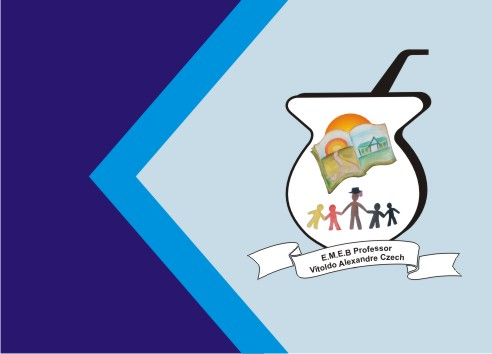  ATIVIDADE DE ARTES 	TEMA: DOBRADURA DE (FESTA JUNINA)CONTEÚDO: ELEMENTOS DA LINGUAGEM VISUAL.Leiam com atenção o texto abaixo para desenvolver as atividades a seguir.FESTA JUNINA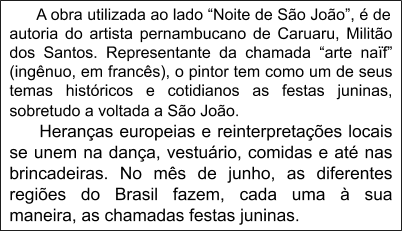 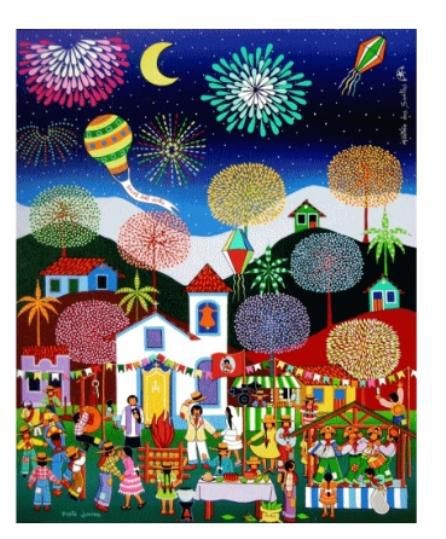 Atividade: Queridos alunos após a leitura do texto acima realize as atividades a seguir, desenvolvimento da atividade com dobradura  seguindo o exemplo abaixo	EXEMPLO: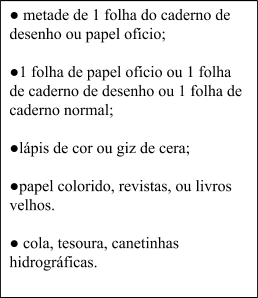 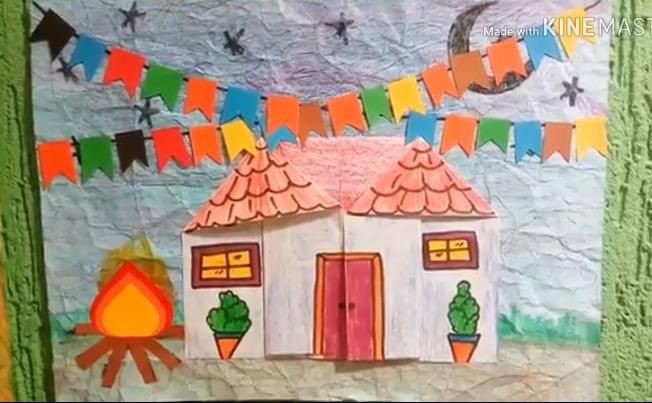 PASSO​ 01​	:​ Pegue uma folha de papel ofício, ou uma folha de caderno de desenho e divide ao meio, use a metade. Dobre a folha ao meio, deixando a abertura para baixo, em seguida dobre o lado direito e esquerdo até o centro da metade da folha. VEJA:  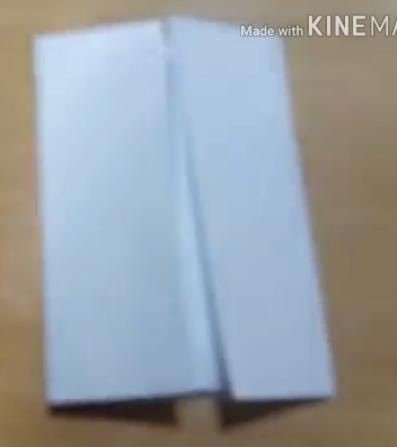 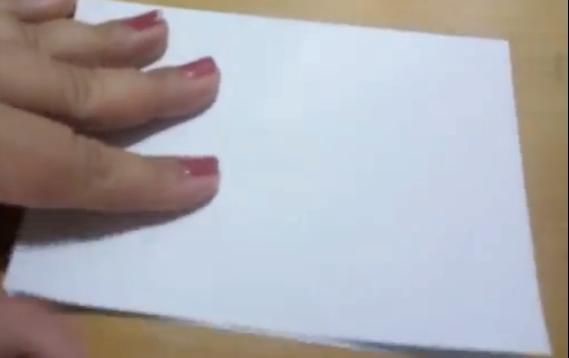 PASSO​ 02​:​ Dobre as duas pontinhas de cima para baixo, em seguida abre as laterais dobradas e forma  os dois telhadinhos. 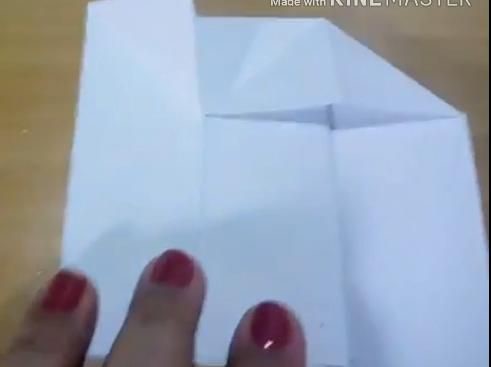 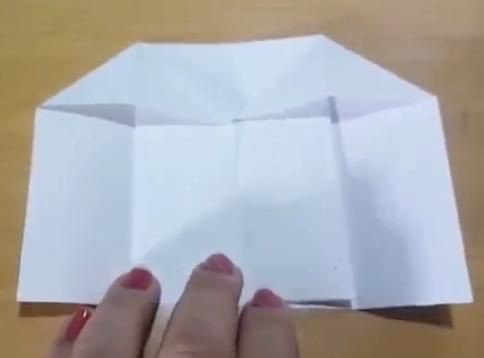 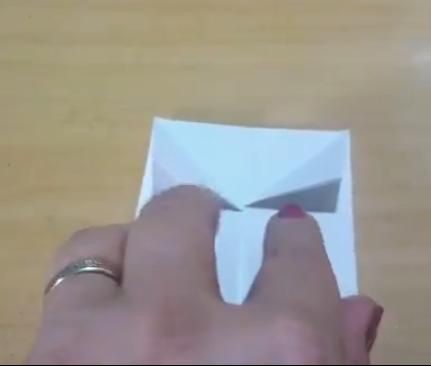 PASSO​ 03​:​ Aqui a nossa casinha está quase pronta, agora você precisa deixá-la bem bonita e colorida desenhando o telhado, portas, janela, crie o cenário  de festa junina para colar sua casinha.. Parabéns! Seu trabalho está pronto! Você conseguiu!  Mandar fotos no grupo.